نوع المقال (مقالة افتتاحية، مقال مراجعة، مقالة بحثية أصيلة، مراجعة كتاب، ..الخ)عنوان المقال باللغة العربيةالمؤلف الأول1، المؤلف الثاني2، المؤلف الثالث3، المؤلف الرابع41جهة انتساب المؤلف الأول (قسم، مؤسسة، مؤسسة أم، مدينة، بلد)، 2جهة انتساب المؤلف الثاني (قسم، مؤسسة، مؤسسة أم، مدينة، بلد)، 3جهة انتساب المؤلف الثالث (قسم، مؤسسة، مؤسسة أم، مدينة، بلد)، 4جهة انتساب المؤلف الرابع (قسم، مؤسسة، مؤسسة أم، مدينة، بلد)المؤلف المراسل: الاسم (عنوانه الحالي كاملاً شارع، حي، مدينة، بلد، رمز بريدي، البريد الالكتروني).الخلاصةنص الخلاصة (150 الى 250 كلمة) باللغة العربية. نص الخلاصة (150 الى 250 كلمة) باللغة العربية. نص الخلاصة (150 الى 250 كلمة) باللغة العربية. نص الخلاصة (150 الى 250 كلمة) باللغة العربية. نص الخلاصة (150 الى 250 كلمة) باللغة العربية. نص الخلاصة (150 الى 250 كلمة) باللغة العربية. نص الخلاصة (150 الى 250 كلمة) باللغة العربية. نص الخلاصة (150 الى 250 كلمة) باللغة العربية. نص الخلاصة (150 الى 250 كلمة) باللغة العربية. نص الخلاصة (150 الى 250 كلمة) باللغة العربية. نص الخلاصة (150 الى 250 كلمة) باللغة العربية. نص الخلاصة (150 الى 250 كلمة) باللغة العربية. نص الخلاصة (150 الى 250 كلمة) باللغة العربية. نص الخلاصة (150 الى 250 كلمة) باللغة العربية. نص الخلاصة (150 الى 250 كلمة) باللغة العربية. نص الخلاصة (150 الى 250 كلمة) باللغة العربية. نص الخلاصة (150 الى 250 كلمة) باللغة العربية. نص الخلاصة (150 الى 250 كلمة) باللغة العربية. نص الخلاصة (150 الى 250 كلمة) باللغة العربية. نص الخلاصة (150 الى 250 كلمة) باللغة العربية. نص الخلاصة (150 الى 250 كلمة) باللغة العربية. نص الخلاصة (150 الى 250 كلمة) باللغة العربية. نص الخلاصة (150 الى 250 كلمة) باللغة العربية. نص الخلاصة (150 الى 250 كلمة) باللغة العربية. نص الخلاصة (150 الى 250 كلمة) باللغة العربية. نص الخلاصة (150 الى 250 كلمة) باللغة العربية. نص الخلاصة (150 الى 250 كلمة) باللغة العربية. نص الخلاصة (150 الى 250 كلمة) باللغة العربية. نص الخلاصة (150 الى 250 كلمة) باللغة العربية. نص الخلاصة (150 الى 250 كلمة) باللغة العربية. نص الخلاصة (150 الى 250 كلمة) باللغة العربية. نص الخلاصة (150 الى 250 كلمة) باللغة العربية. الكلمات المفتاحية: تُرتب أبجدياً ويُفصل بينها بفواصل منقوطة (من 3 الى 5 كلمات لأغراض الفهرسة).هذه المقالة منشورة بنمط الوصول الحر وموزعة تحت شروط ترخيص المشاع الابداعي نسب المصنف (CC BY 4.0) دولي التي تسمح بالاستخدام غير المقيد، التوزيع، واعادة الانتاج في أي وسيط أو صيغة، والتحوير أو البناء على المادة، بما في ذلك للأغراض التجارية، شريطة أن يتم نسب العمل للمؤلف الأصلي.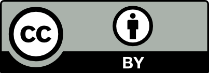 تفاصيل إضافية عن المؤلف المُراسل:معرف ORCiD: 